Secretaria Municipal de Educação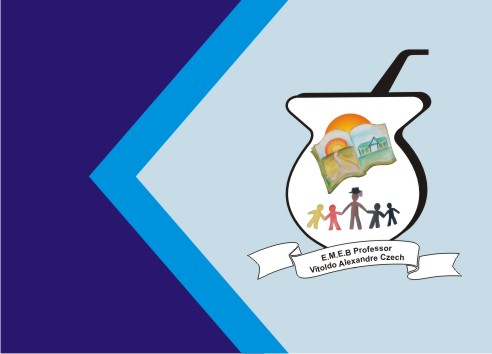 E.M.E.B. Professor Vitoldo Alexandre CzechDiretora: Lucélia Aparecida GabrielliAssessora Pedagógica: Maria Claudete T. GervásioAssessora Administrativa: Rosane Eva BuccoProfessor: Claiton Antonio PereiraDisciplina: Educação Física 31/08/2020Atividade de alongamentoCiclo 2 – 3º/ 4º e 5º anosHabilidade:Conhecer o seu próprio corpo do todo para as partes.Conhecer habilidades e limitações corporais estabelecendo metas pessoais de quantidade e qualidade.Prática pedagógica: O aluno terá que fazer os exercícios de alongamentos dos membros superiores e inferiores. Cada alongamento deve ser feito durante 15 segundos.Duração: 15 min.Avaliação:A avaliação será diagnóstica.Materiais: Sem material.Atividade disponível no link:https://www.youtube.com/watch?v=keidAUOsiU0&t=4s